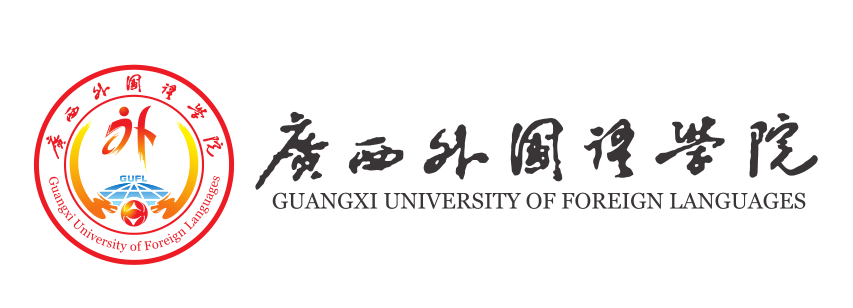 2017年广西高校本科教学改革工程项目结题材料项目名称：项目编号：项目类型：项目负责人：联系电话：承担单位：广西外国语学院填表日期：2018年4月20日